Primeiro um encontro, depois outro, e mais outro...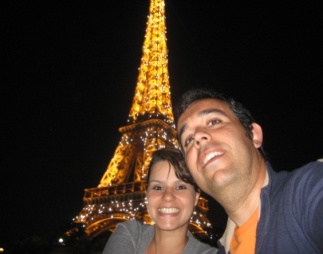       Conhecimento, Amizade...     Finalmente o Amor, que nos une agora e para sempre.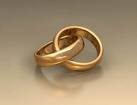 	Elsa Primor & Sérgio Farias	Filhos de:Helena Santos e António Nunes      	Francisca Açucena e João FariasConvidam para a cerimónia que se vai realizar no dia 27 de Fevereiro de 2010 pelas 14h30, na Quinta Valenciana, em Fernão Ferro.Fazemos questão da vossa presença neste dia que é um dos mais importantes das nossas vidas.Agradecemos confirmação até dia 1 de Fevereiro: 		Noiva 966110265		Noivo 963874987Uma vida nova: duas vezes mais forte em todos os sentidos.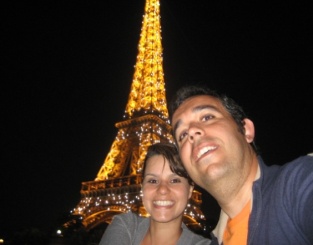 Elsa Primor & Sérgio FariasFilhos de: Helena Santos e António Nunes				Francisca de Deus e João de DeusNo dia mais importante das nossas vidas, desejamos que aqueles que mais amamos partilhem essa felicidade connosco.Assim, vimos convidá-lo para estar presente no nosso casamento a ter no lugar no dia 27 de Fevereiro pelas 14h30 na Quinta Valenciana em Fernão Ferro.Agradecemos confirmação até dia 1 de Fevereiro:Noiva – 966110265 		Noivo – 963874987Elsa Primor & Sérgio Farias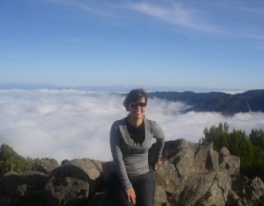 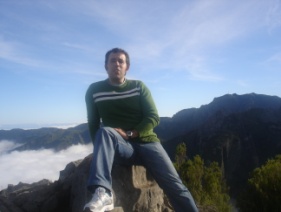 Filhos de: Helena Santos e António Nunes			Francisca de Deus e João de DeusConvidamos a partilhar deste momento de grande felicidade, que será o dia do nosso casamento.Que vai ter lugar no dia 27 de Fevereiro de 2010 pelas 14h30, na Quinta Valenciana, em Fernão Ferro.Agradecemos confirmação até dia 1 de FevereiroNoiva – 966110265				Noivo - 963874987Elsa Primor & Sérgio Farias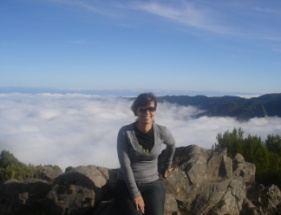 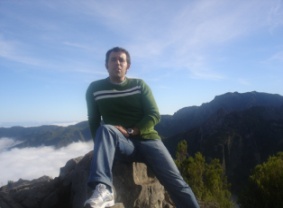 Filhos de:Helena Santos e António Nunes - Francisca Açucena e João FariasDescobrimos que os dias são demasiados curtos para os sonhos que queremos partilhar e para o amor que um ao outro queremos dar.Por isso este sonho vamos concretizar, no dia 27 de Fevereiro de 2010, pelas 14h30, na Qinta Valenciana.Agradecemos confirmação até dia 1 de Fevereiro. Noiva – 966110265  Noivo - 963874987Elsa Primor & Sérgio Farias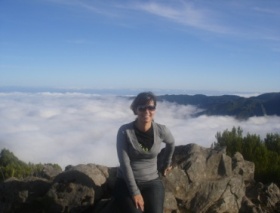 Filhos de:Helena Santos e António Nunes – Francisca Açucena e João Farias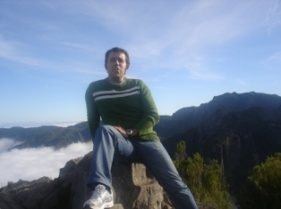 É com enorme alegria que convidamos a celebrar connosco este mumento único das nossas vidas que é o dia do nosso casamento que se vai realizar a 27 de Fevereiro de 2010, ás 14h30 na Quinta Valenciana, em Fernão Ferro.Agradecemos confirmação até dia 1 de FevereiroNoiva – 966110265  	Noivo - 963874987Elsa Primor & Sérgio farias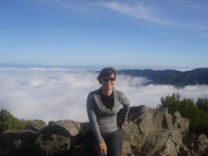 A vida aproximo-nos... o amor uniu-nos... e o sonho vai realizar-se.Com os nossos pais:Helena Santos e António Nunes	  Francisca Açucena e João FariasTemos a honra de convidar para este momento tão especial que é o nosso casamento.Realiza-se no dia 27 de Fevereiro de 2010, pelas 14h30 na Quinta Valenciana, em Fernão Ferro.Agradecemos confirmação até dia 1 de Fevereiro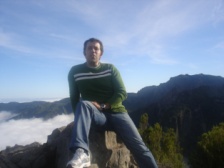 Noiva – 966110265   Noivo - 963874987